2021年7月16日至2021年7月31日沈阳市新增可办证商品房楼盘明细2021年7月16日至2021年7月31日沈阳市新增可办证商品房楼盘明细2021年7月16日至2021年7月31日沈阳市新增可办证商品房楼盘明细开发企业项目名称房屋地址沈阳青建博海置业有限公司居住、商业苏家屯区桃花源路10-11号沈阳首开盛泰置业有限责任公司乐活小镇一期沈北新区虎石台南大街57-64号沈北新区虎石台南大街57-68号沈阳幸福基业房地产开发有限公司居住英国宫二期苏家屯区香梨路9-37号苏家屯区香梨路9-38号苏家屯区香梨路9-36号苏家屯区香梨路9-34号苏家屯区香梨路9-35号苏家屯区香梨路9-38号沈阳孔雀城房地产开发有限公司沈阳孔雀城学园里一期苏家屯区葵松西路51-23号苏家屯区葵松西路51-17号苏家屯区葵松西路51-24号苏家屯区葵松西路51-26号苏家屯区葵松西路51-25号苏家屯区葵松西路51-18号苏家屯区葵松西路51-21号苏家屯区葵松西路51-22号苏家屯区葵松西路51-20号苏家屯区葵松西路51-19号苏家屯区葵松西路51-2号苏家屯区葵松西路51-27号苏家屯区葵松西路51-4号苏家屯区葵松西路51-5号苏家屯区葵松西路51-36号苏家屯区葵松西路51-37号苏家屯区葵松西路51-8号苏家屯区葵松西路51-9号苏家屯区葵松西路51-6号苏家屯区葵松西路51-7号苏家屯区葵松西路51-35号苏家屯区葵松西路51-3号苏家屯区葵松西路51-30号苏家屯区葵松西路51-28号苏家屯区葵松西路51-29号苏家屯区葵松西路51-33号苏家屯区葵松西路51-34号苏家屯区葵松西路51-31号苏家屯区葵松西路51-32号苏家屯区葵松西路51-16号苏家屯区葵松西路51-11号苏家屯区葵松西路51-10号苏家屯区葵松西路51-1号苏家屯区葵松西路51-12号苏家屯区葵松西路51-15号苏家屯区葵松西路51-14号苏家屯区葵松西路51-13号沈阳中海新海汇置业有限公司住宅、商业于洪区赤山路118-16号于洪区滨江街47号于洪区赤山路112-7号于洪区滨江街49号于洪区赤山路112-8号新世界(沈阳)房地产开发有限公司沈阳新世界花园住宅二期和平区香港南路201-24号和平区香港南路201-1号和平区香港南路201-14号和平区香港南路201-15号和平区香港南路201-17号和平区香港南路201-11号和平区香港南路201-13号和平区香港南路201-26号沈阳向明长益置业有限公司商业和平区天津南街10号和平区太原南街5号和平区太原南街7号沈阳和泰置业有限公司车辆段西地块项目皇姑区鸭绿江东街77-2号皇姑区鸭绿江东街77-3号皇姑区鸭绿江东街77-1号皇姑区鸭绿江东街77-5号皇姑区鸭绿江东街77-4号皇姑区鸭绿江东街77-5号沈阳润地房地产有限公司住宅、商业浑南区长安桥南街9-5号浑南区长安桥南街9-22号沈阳鼎峰瑞阳置业有限公司住宅、公建于洪区汪河路170-1号沈阳融大房屋开发有限公司居住、商业浑南区浑南西路3-10号深航（沈阳）置业有限公司住宅、商业和平区南京南街216甲和平区南京南街216号沈阳中海海嘉房地产开发有限公司居住浑南区全运一东路2-1号沈阳安泰房产开发有限公司商业和平区秀岛路300-23号和平区秀岛路300-22号和平区秀岛路300-21号和平区秀岛路300-26号和平区秀岛路300-25号和平区秀岛路300-24号和平区秀岛路300-20号吉宝城镇开发（沈阳）有限公司融创观澜壹号一期沈北新区蒲南路13-50号沈北新区蒲南路13-51号沈北新区蒲南路13-48号沈北新区蒲南路13-45号沈北新区蒲南路13-47号可办证商品房楼盘查询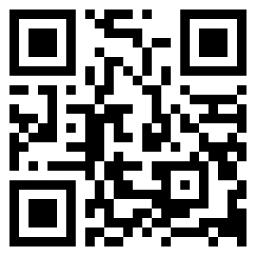 